WORD – odrážky a číslováníPodle pokynů uprav jako několik typů seznamu s odrážkami a několik typů číslovaného seznamu podle následujících instrukcí.SLOVNÍ DRUHY:podstatná jména přídavná jménazájmenačíslovkyslovesapříslovcepředložkyspojkyčásticecitoslovceSeznam slovních druhů zkopíruj celkem 4krát pod sebe a uprav podle následující předlohy. (Výsledkem bude seznam s odrážkami a 3 číslované seznamy.)Seznam s odrážkamiVždy pracujeme s celým seznamem – označíme ho.Zapnutí a vypnutí provádíme na záložce Domů tlačítkem v sekci Odstavec. Odrážku změníte rozvinutím rozbalovacího seznamu vedle tlačítka a výběrem položky.	Odrážkou může být libovolný symbol nebo obrázek, rovněž můžeme tlačítkem Písmo volit velikost znaku či obrázku. U obrázku musíme jeho velikost zvolit před jeho volbou.úprava – velikost odrážky na 12 bodů, jako odrážku zvolte obrázek modrého trojúhelníku.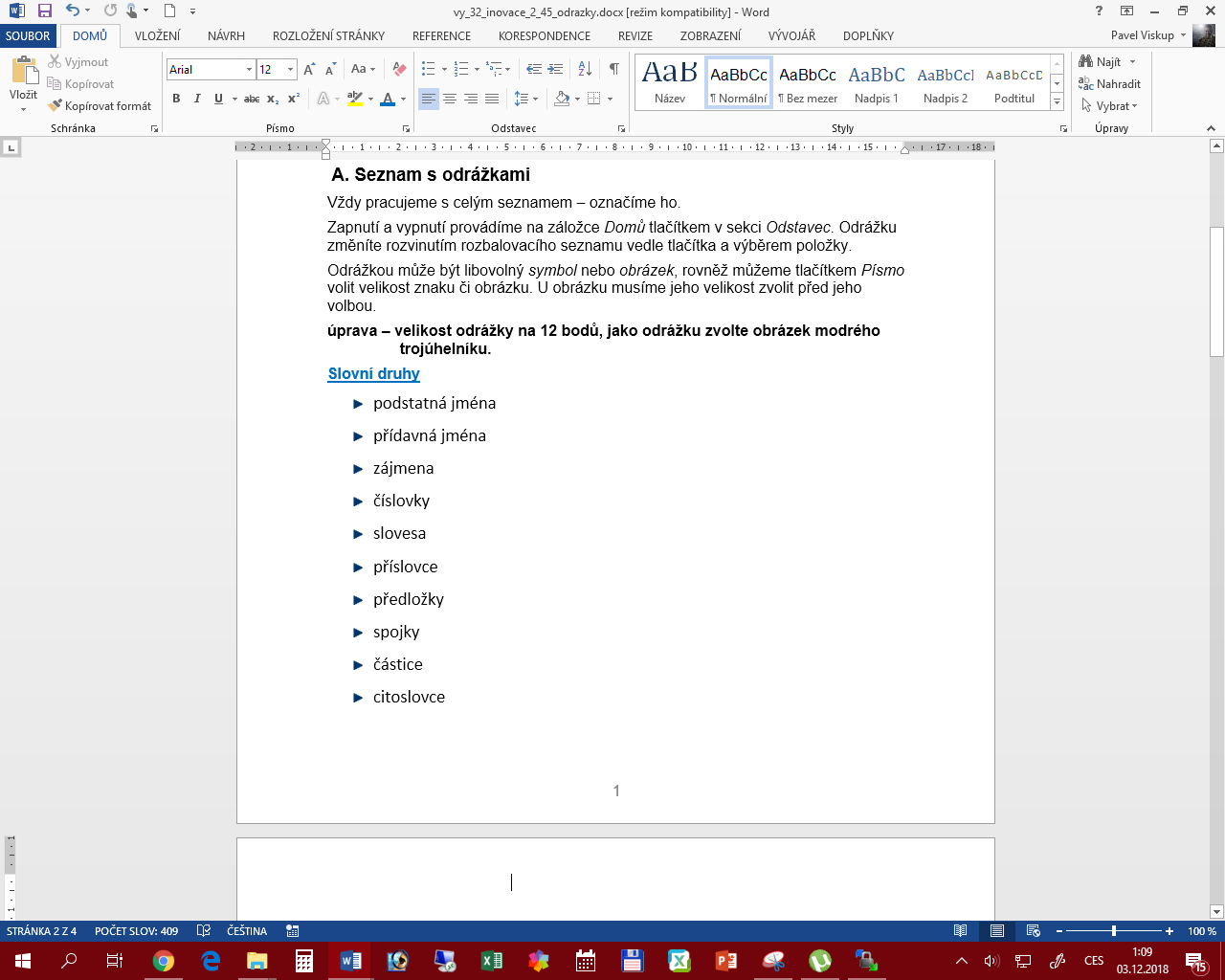 Číslovaný seznam 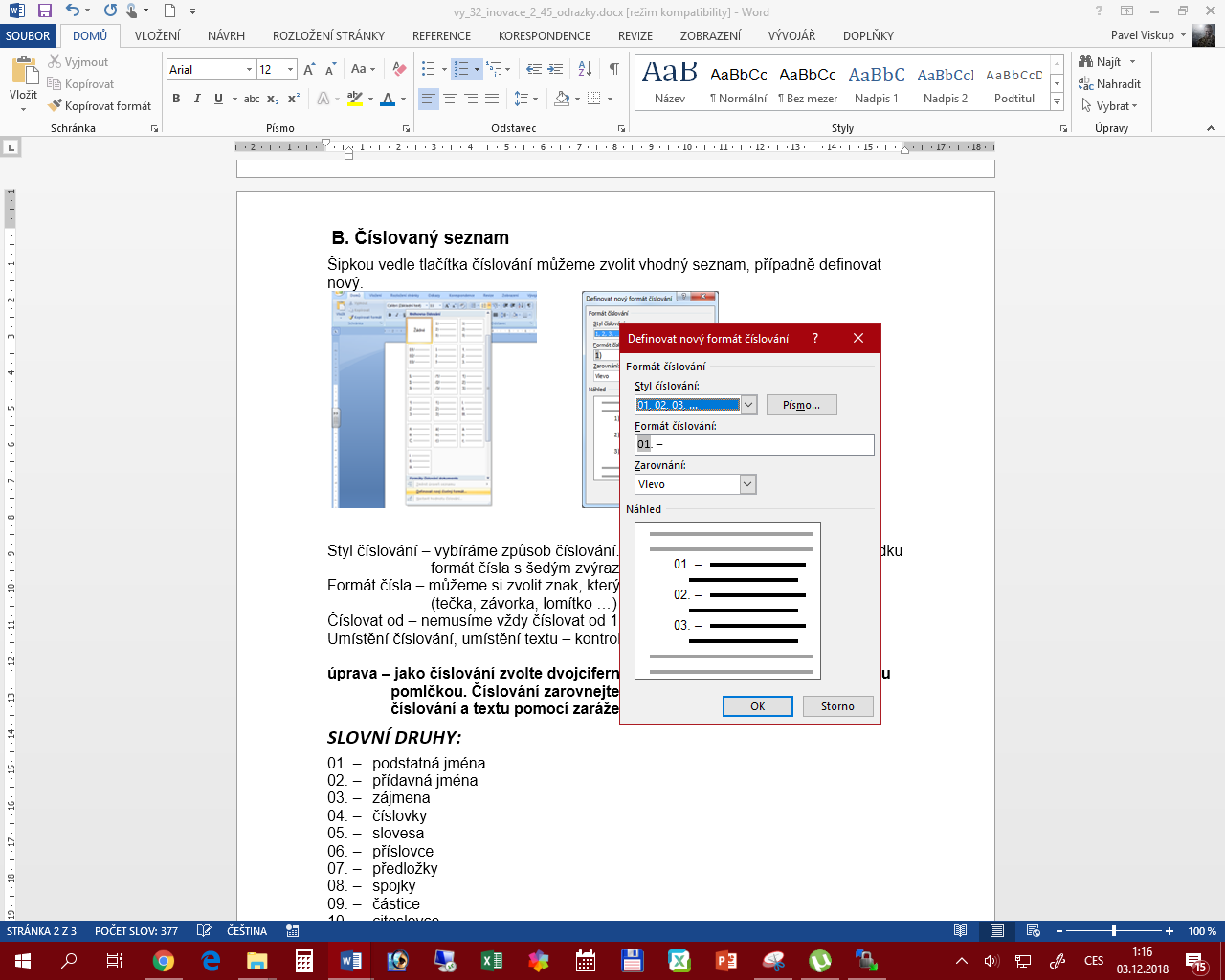 Šipkou vedle tlačítka číslování můžeme zvolit vhodný seznam, případně definovat nový.Styl číslování – vybíráme způsob číslování. Jeden znak tohoto typu se objeví v řádku formát čísla s šedým zvýrazněním.Formát čísla – můžeme si zvolit znak, který se bude opakovat za každým číslem (tečka, závorka, lomítko …)Číslovat od – nemusíme vždy číslovat od 1 nebo od A.Umístění číslování, umístění textu – kontrolujeme v náhledu.úprava – jako číslování zvolte dvojciferné číslice s tečkou mezerou a dlouhou pomlčkou. Číslování zarovnejte vpravo. Vyzkoušejte úpravu polohy číslování a textu pomocí zarážek na pravítku.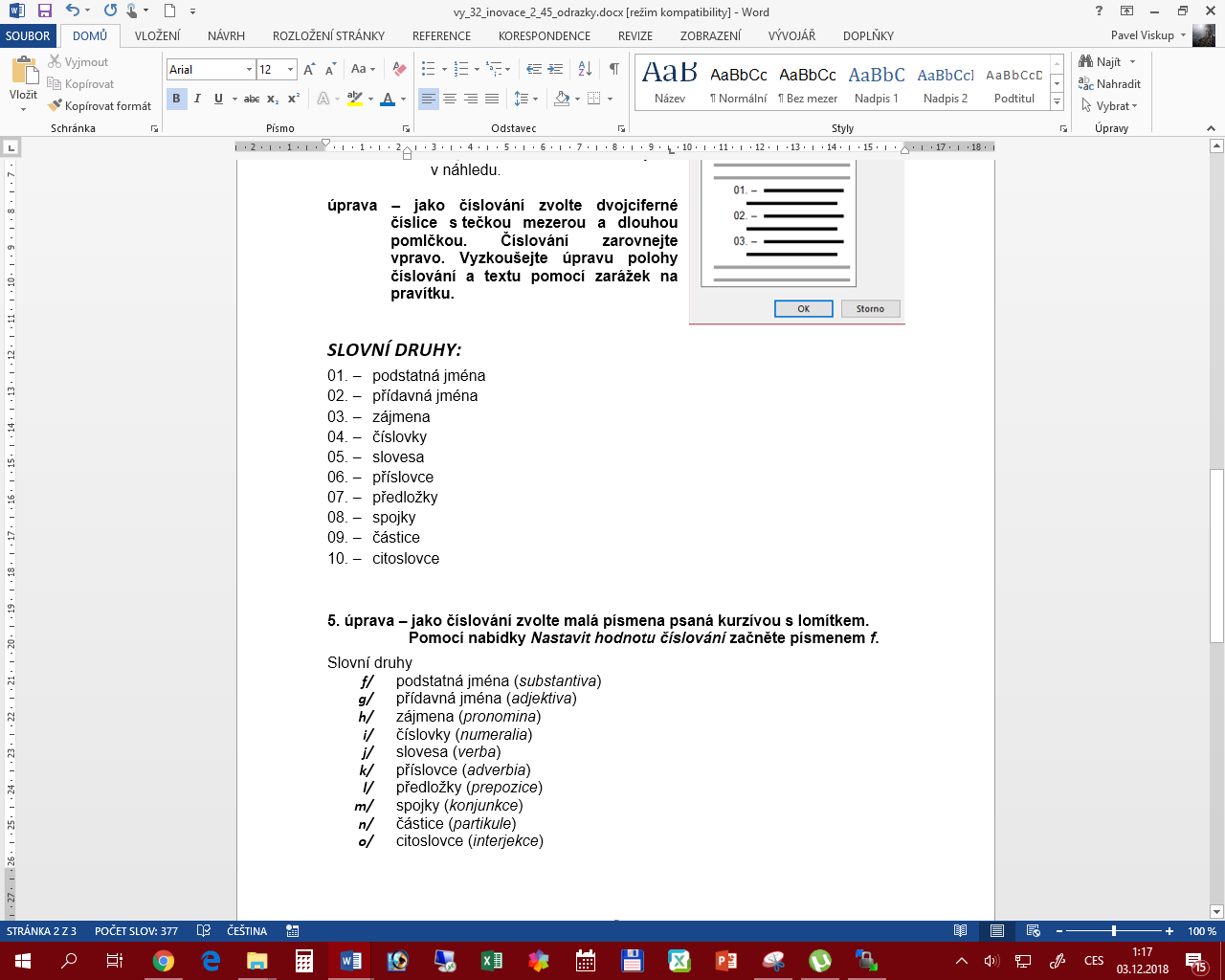 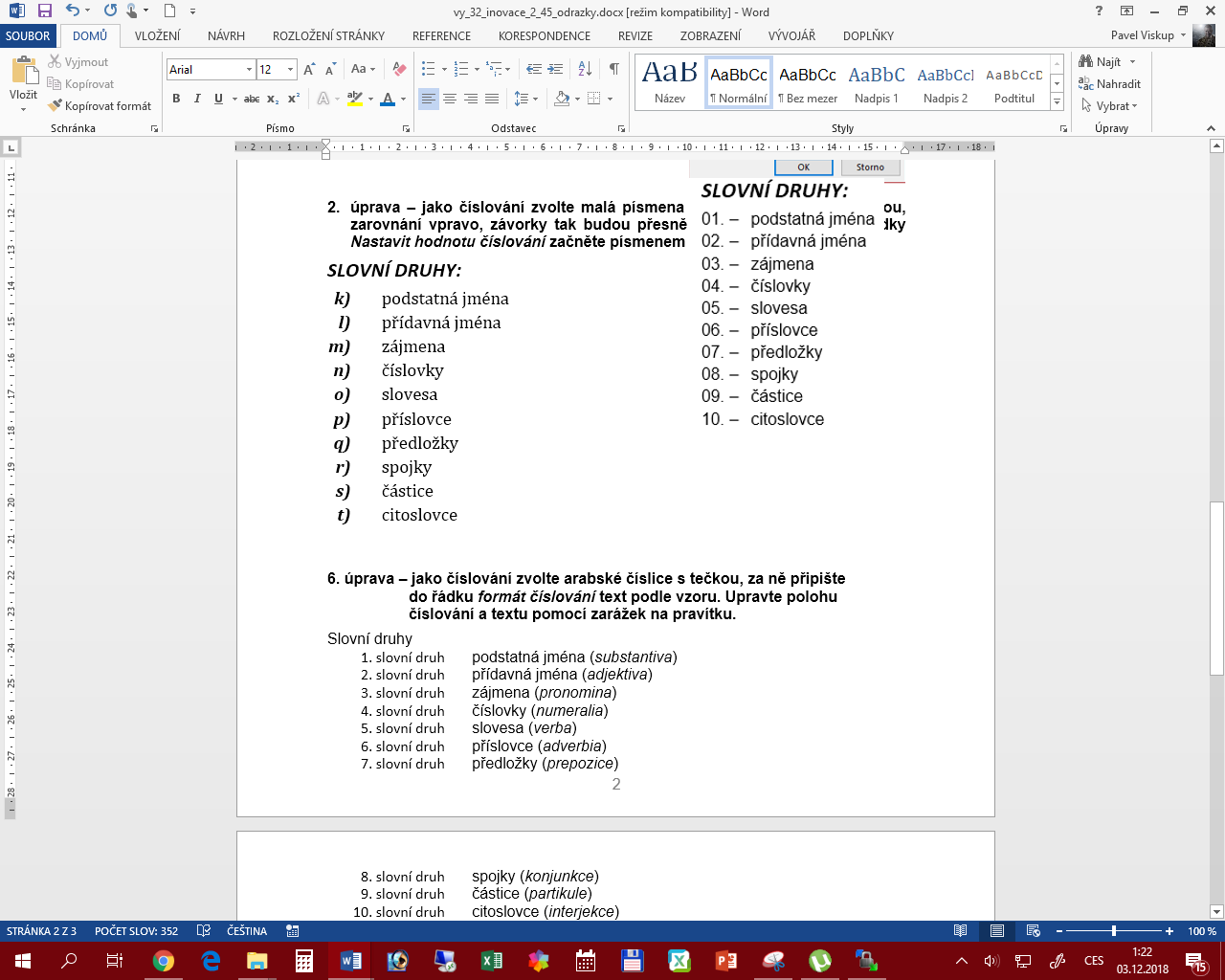 úprava – jako číslování zvolte malá písmena psaná kurzívou se závorkou, zarovnání vpravo, závorky tak budou přesně pod sebou. Pomocí nabídky Nastavit hodnotu číslování začněte písmenem k.úprava – jako číslování zvolte arabské číslice s tečkou, za ně připište do řádku formát číslování text podle vzoru. Upravte polohu číslování a textu pomocí zarážek na pravítku.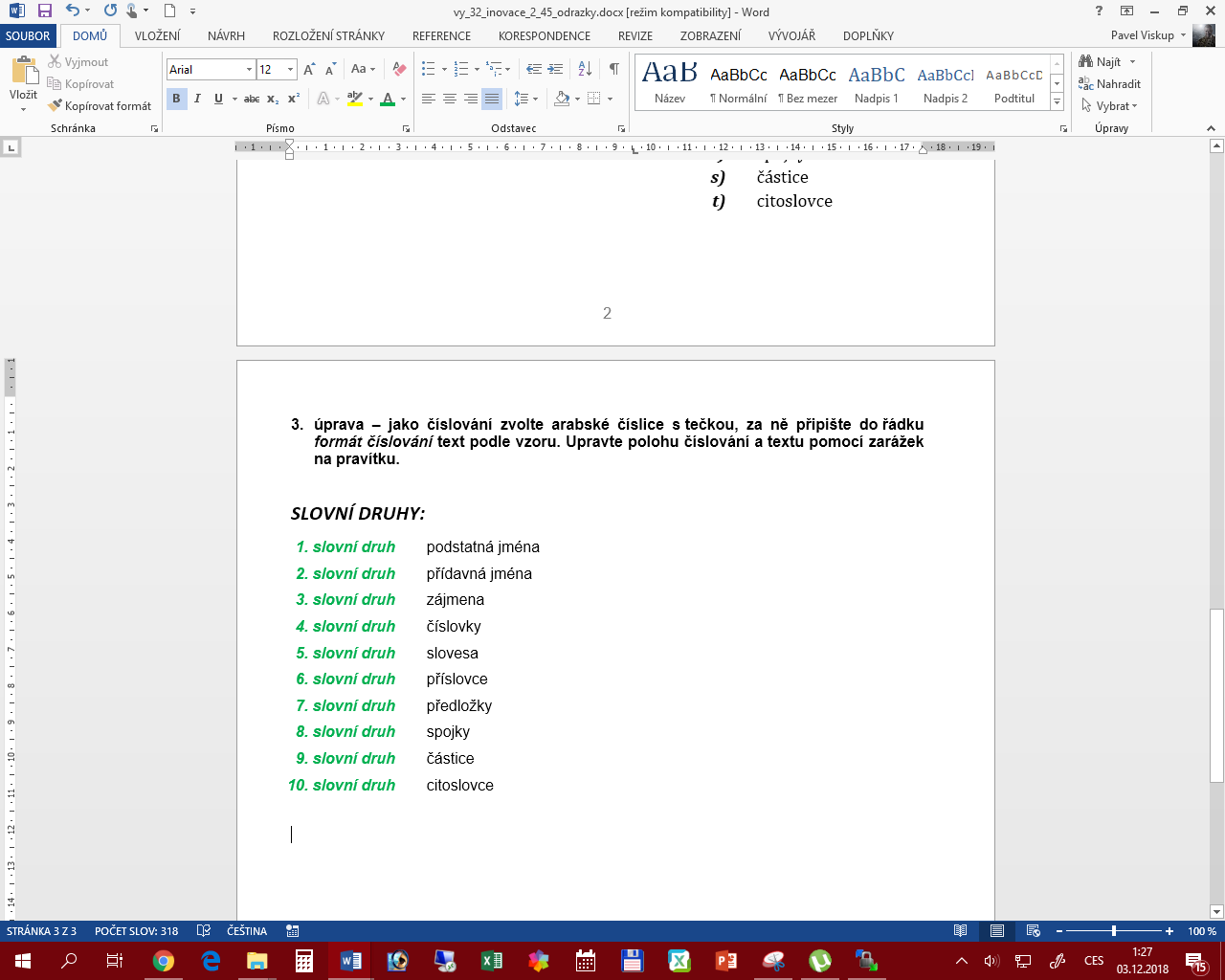 